                              Ҡ  А Р А Р                                             ПОСТАНОВЛЕНИЕ                  05 апрель    2018 й.            № 52                05 апреля 2018  гО внесении изменений в Постановление Администрации сельского поселения Турналинский сельсовет муниципального района Салаватский район РБ от 25 декабря 2014 г. №  № 26 «О порядке администрирования доходов бюджета сельского поселения  Турналинский сельсовет муниципального района Салаватский район Республики Башкортостан»	В целях своевременного зачисления в бюджет сельского поселения поступлений по урегулированию расчетов между бюджетами бюджетной системы Российской Федерации ПОСТАНОВЛЯЮ:1. Внести изменения в Порядок администрирования доходов бюджета сельского поселения Турналинский сельсовет муниципального района Салаватский район Республики Башкортостан Администрацией сельского поселения  Турналинский сельсовет муниципального района Салаватский район Республики Башкортостан, утвержденный Постановлением Администрации сельского поселения Турналинский сельсовет от  25 декабря 2014 года  №26  «О порядке администрирования доходов бюджета сельского поселения Турналинский сельсовет муниципального района» дополнив  Приложение 1 к Порядку следующими кодами бюджетной классификации:791 2 02  49999 10 7231 150  «Прочие межбюджетные трансферты, передаваемые бюджетам сельских поселений (мероприятия по модернизации систем наружного освещения населенных пунктов Республики Башкортостан)».Настоящее постановление вступает в силу со дня подписания.Контроль за исполнением настоящего постановления оставляю за собой.             Глава сельского поселения                                             Г.Б.МухубуллинаБАШКОРТОСТАН РЕСПУБЛИКАҺЫСАЛАУАТ РАЙОНЫМУНИЦИПАЛЬ РАЙОНЫНЫң ТОРНАЛЫ АУЫЛ СОВЕТЫАУЫЛ БИЛәМәhЕ ХАКИМИәТЕ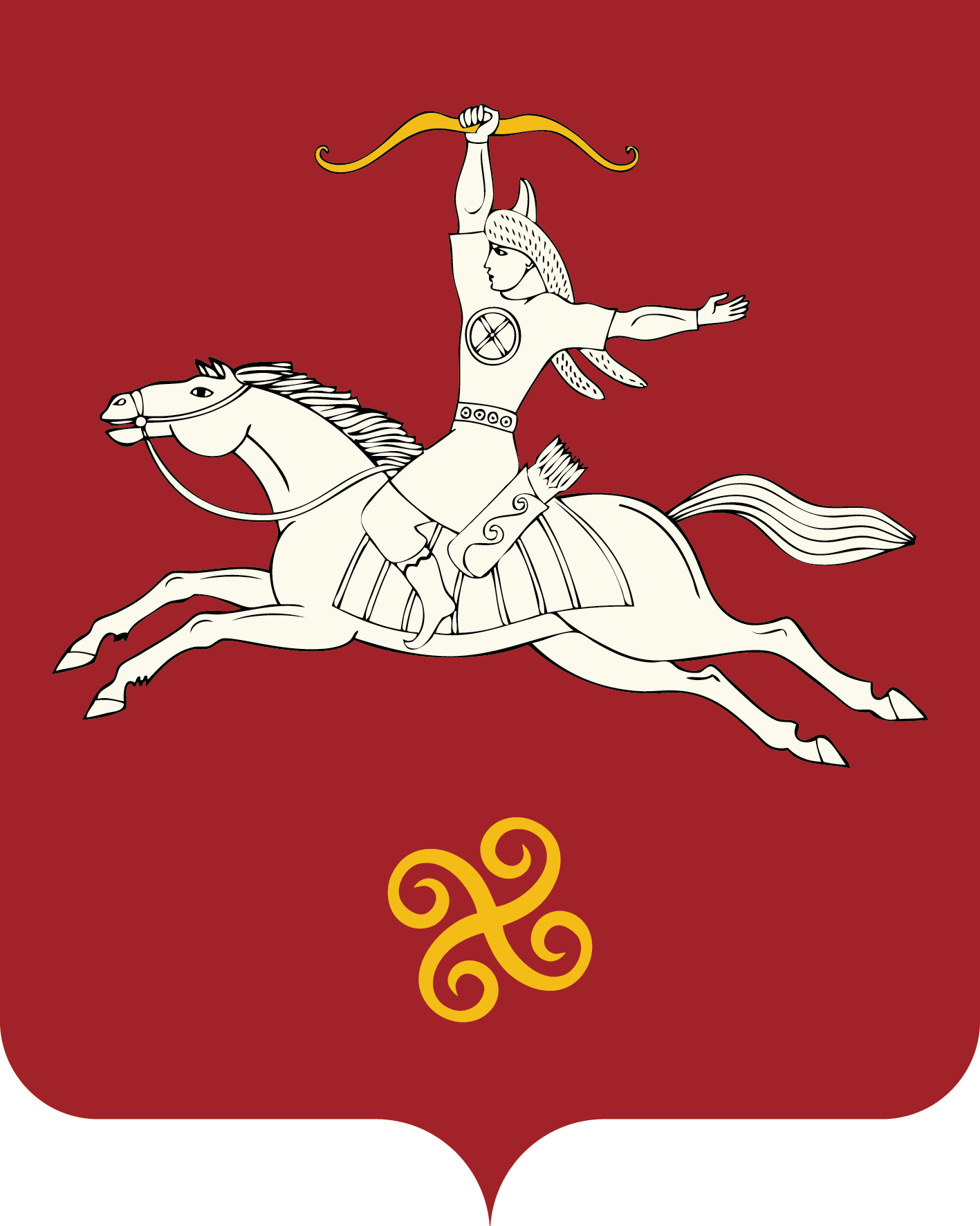 РЕСПУБЛИКА БАШКОРТОСТАНАДМИНИСТРАЦИЯСЕЛЬСКОГО ПОСЕЛЕНИЯТУРНАЛИНСКИЙ СЕЛЬСОВЕТМУНИЦИПАЛЬНОГО РАЙОНАСАЛАВАТСКИЙ РАЙОН452486, Торналы ауылы, Узәк  урамы, 33 йорттел. (34777) 2-41-27, 2-41-17452486, с.Турналы, ул. Центральная, 33тел. (34777) 2-41-27, 2-41-17